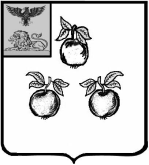 УПРАВЛЕНИЕ ОБРАЗОВАНИЯ АДМИНИСТРАЦИИМУНИЦИПАЛЬНОГО РАЙОНА «КОРОЧАНСКИЙ РАЙОН»ПРИКАЗ«31»   июля  2015  года                                                                   № 742        Об утверждении состава муниципальной аттестационной комиссииВ связи с организационно-штатными изменениями в управлении образования администрации муниципального района «Корочанский район»    п р и к а з ы в а ю:Утвердить состав муниципальной аттестационной комиссии (приложение 1).Считать утратившим силу приложение №1, утверждённое приказом управления образования администрации муниципального района «Корочанский район» от 24 сентября 2013 года №826/а «Об утверждении состава муниципальной аттестационной комиссии».3. Утвердить состав экспертов Муниципальной аттестационной комиссии  Корочанского района на 2015-2016 учебный год  (Приложение  2).4.     Муниципальной аттестационной комиссии:- обеспечить в соответствии с действующими нормативно-правовыми актами проведение аттестации руководителей муниципальных образовательных организаций и лиц, претендующих на замещение должности руководителя, подавших заявления об аттестации на первую и высшую квалификационные категории;- провести экспертизу профессиональной компетентности аттестуемых руководящих работников через анализ результативности практической деятельности;- руководствоваться в работе положением об аттестационной комиссии   по проведению аттестации руководящих работников в целях установления квалификационной категории.5. Начальнику отдела развития образования управления образования (Литвиновой В.А.) обеспечить информационно-методическое сопровождение процедуры аттестации руководящих работников.6. Контроль за исполнением  настоящего приказа  возложить                            на Богодухову Л.Е., начальника отдела общего, дошкольного и дополнительного образования управления образования.Начальник управления образования                                                                                                                         администрации муниципального района                                                              «Корочанский район»                                                            Г.И.Крештель                                                                                   Приложение                                                                                к  приказу  управления                                                                                образования администрации                                                                               муниципального района                                                                              «Корочанский район»                                                                                   № 742  от «31»  июля 2015 года   Составмуниципальной  аттестационной комиссии                                                                                   Приложение                                                                                к  приказу  управления                                                                                образования администрации                                                                               муниципального района                                                                              «Корочанский район»                                                                                   №            от «    »  июля 2015 года   Состав экспертовМуниципальной аттестационной комиссии  Корочанского района№ п/пФИО члена комиссииЗанимаемая должность Крештель Галина Ивановна- председатель аттестационной комиссии, начальник  управления образования администрации                          муниципального района «Корочанский район»Богодухова Любовь Егоровна- заместитель председателя муниципальной аттестационной комиссии, начальник отдела общего, дошкольного и дополнительного образования управления образования Коробкова Елена Вячеславовна- заместитель начальника отдела общего, дошкольного и дополнительного образования управления образованияЗиновьева Татьяна Михайловна- главный  специалист отдела общего, дошкольного и дополнительного образования управления образования  Коротких Татьяна Николаевна- главный  специалист отдела общего, дошкольного и дополнительного образования управления образования  Кондратенко Лариса Витальевна- начальник отдела оценки качества образования управления образования                                               Кощукова Светлана Николаевна- заместитель директора МБОУ «Алексеевская СОШ»Литвинова Валентина Александровна     -начальник отдела развития образования  управления образования                                               Лопин Владимир Иванович- начальник управления культуры администрации Корочанского района (по согласованию)Лопина Ирина Ивановна-председатель Корочанской районной организации профсоюза работников народного образования и науки РФТитова Юлия Викторовна- секретарь муниципальной аттестационной комиссии, специалист отдела развития образования№ФИО экспертаДолжность Место работы Квалиф. категория1Богодухова Любовь Егоровна- заместитель председателя муниципальной аттестационной комиссии, начальник отдела общего, дошкольного и дополнительного образования управления образования Управление образования                                               2Коробкова Елена Вячеславовна- заместитель начальника отдела общего, дошкольного и дополнительного образования  Управление образования                                               3Зиновьева Татьяна Михайловна- главный  специалист отдела общего, дошкольного и дополнительного образования    Управление образования                                               4Коротких Татьяна Николаевна- главный  специалист отдела общего, дошкольного и дополнительного образования    Управление образования                                               5Литвинова Валентина Александровна     начальник отдела развития образования                                                  Управление образования                                               7Столбовская Нина Николаевнадиректор МБОУ «Кощеевская СОШ»Высшая 8Горбатенко Юлия Ивановнадиректор МБОУ «Поповская СОШ»Первая9Виноходова Наталья Юрьевназаведующий МБДОУ «Детский сад №5 «Теремок»Высшая10Литвинова Галина ВасильевнадиректорМБУДО «Станция юных натуралистов»Первая12Наливайко Наталья Фёдоровназаместитель директораМБОУ «Кощеевская СОШ»Высшая 13Олейник Татьяна Дмитриевназаместитель директора МБОУ «Жигайловская СОШ»Первая14Кощукова Светлана Николаевназаместитель директора МБОУ «Алексеевская СОШ»Высшая15Чепелева Любовь Васильевназаместитель директора МБОУ «Ломовская  СОШ»Высшая16Шеенко Инна АлександровнаЗаместитель начальника управления культуры и молодёжной политики администрации Корочанского района – начальник отдела охраны культурного наследия, организационной и аналитической работы, высшая квалификационная категория, экспертУправление  культуры   Высшая